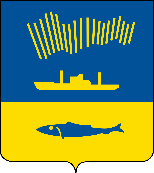 АДМИНИСТРАЦИЯ ГОРОДА МУРМАНСКАП О С Т А Н О В Л Е Н И Е                                                                                                                     №        Руководствуясь ст. 48 Федерального закона от 06.10.2003 № 131-ФЗ «Об общих принципах организации местного самоуправления в Российской Федерации», Законом Мурманской области от 27.12.2019 № 2459-01-ЗМО                                       «О перераспределении отдельных полномочий в области градостроительной деятельности и в области земельных отношений между органами местного самоуправления муниципальных образований Мурманской области и органами государственной власти Мурманской области», ст. 48 Устава муниципального образования город Мурманск, п о с т а н о в л я ю: 1. Отменить постановления администрации города Мурманска:- от 20.06.2018 № 1850 «О подготовке проекта планировки и проекта межевания территории в границах территориальной зоны Ж-4 (зона застройки индивидуальными жилыми домами) в кадастровом квартале 51:20:0001601 в Первомайском административном округе города Мурманска»; - от 08.08.2018 № 2528 «О внесении изменений в постановление администрации города Мурманска от 20.06.2018 № 1850 «О подготовке проекта планировки и проекта межевания территории в границах территориальной зоны Ж-4 (зона застройки индивидуальными жилыми домами) в кадастровом квартале 51:20:0001601 в Первомайском административном округе города Мурманска».2. Отделу информационно-технического обеспечения и защиты информации администрации города Мурманска (Кузьмин А.Н.) разместить настоящее постановление на официальном сайте администрации города Мурманска в сети Интернет.3. Редакции газеты «Вечерний Мурманск» (Хабаров В.А.) опубликовать настоящее постановление в течение трех дней со дня его подписания.4. Настоящее постановление вступает в силу со дня подписания.5. Контроль за выполнением настоящего постановления возложить на  заместителя главы администрации города Мурманска Изотова А.В.Глава администрации города Мурманска 							              Е.В. Никора